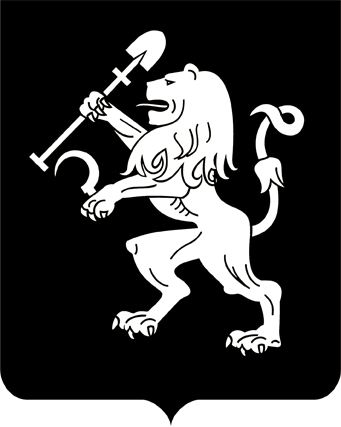 АДМИНИСТРАЦИЯ ГОРОДА КРАСНОЯРСКАРАСПОРЯЖЕНИЕО внесении изменения в распоряжение администрации городаот 16.11.2016 № 346-рВ целях совершенствования деятельности администрации города, руководствуясь статьями 41, 58, 59 Устава города Красноярска:1. Внести изменение в приложение к распоряжению админис-трации города от 16.11.2016 № 346-р «О создании рабочей группы              по вопросам заключения концессионных соглашений на территории             города Красноярска», изложив его в редакции согласно приложению            к настоящему распоряжению.2. Настоящее распоряжение опубликовать в газете «Городские       новости» и разместить на официальном сайте администрации города.Глава города                                                                                 С.В. ЕреминПриложениек распоряжениюадминистрации городаот _____________ № ________«Приложение к распоряжениюадминистрации городаот 16.11.2016  № 346-рСОСТАВрабочей группы по вопросам заключения концессионных соглашений на территории города Красноярска18.02.2021№ 50-рОдинцов Р.В.–первый заместитель Главы города – руководитель департамента финансов, руководитель рабочей группы;Антипина И.Р.–заместитель Главы города – руководитель департамента экономической политики и инвестиционного развития, заместитель руководителя рабочей группы;Павлович Н.Н.–заместитель Главы города – руководитель департамента муниципального имущества и земельных отношений, заместитель руководителя рабочей группы;Васюта С.В.–консультант отдела инвестиционного развития           департамента экономической политики и инвестиционного развития администрации города, секретарь рабочей группы;Волков М.В.–руководитель департамента градостроительства администрации города; Минкин М.В. –руководитель юридического управления администрации города;Урбанович О.А.–заместитель Главы города – руководитель департамента социального развития;Фоминых А.А.–заместитель Главы города – руководитель департамента городского хозяйства;Шадрин Р.Р.–заместитель Главы города – руководитель департамента муниципального заказа;Шувалов А.Б.–заместитель Главы города – руководитель департамента общественной безопасности.».